АДМИНИСТРАЦИЯ  ГАЛИЧСКОГО МУНИЦИПАЛЬНОГО  РАЙОНА КОСТРОМСКОЙ ОБЛАСТИР А С П О Р Я Ж Е Н И Еот   « 8  »   апреля   2020 года    № 48-рг. ГаличОб ограничении подачи тепла в учреждениях образования и культуры Галичского муниципального района Костромской областиВ связи с наступлением устойчивой положительной среднесуточной температуры воздуха:1.5Рекомендовать главам сельских поселений и руководителям  учреждений образования и культуры муниципального района ограничить круглосуточную подачу тепла  до 12 часов в сутки с 9 апреля 2020 года в учреждениях культуры и образовательных учреждениях, за исключением МОУ Курьяновская основная общеобразовательная школа и МОУ Россоловская основная общеобразовательная школа.2.5Муниципальное казенное унитарное предприятие  Галичского муниципального района Костромской области «Водотеплоресурс» осуществляет подачу тепла для учреждений бюджетной сферы и жилых домов с централизованным теплоснабжением круглосуточно.   3. Настоящее распоряжение вступает в силу со дня его официального   опубликования.                            Глава муниципального района	        	          А.Н.Потехин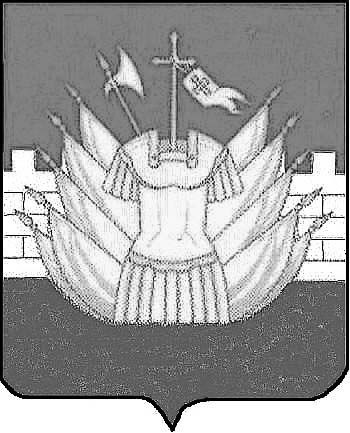 